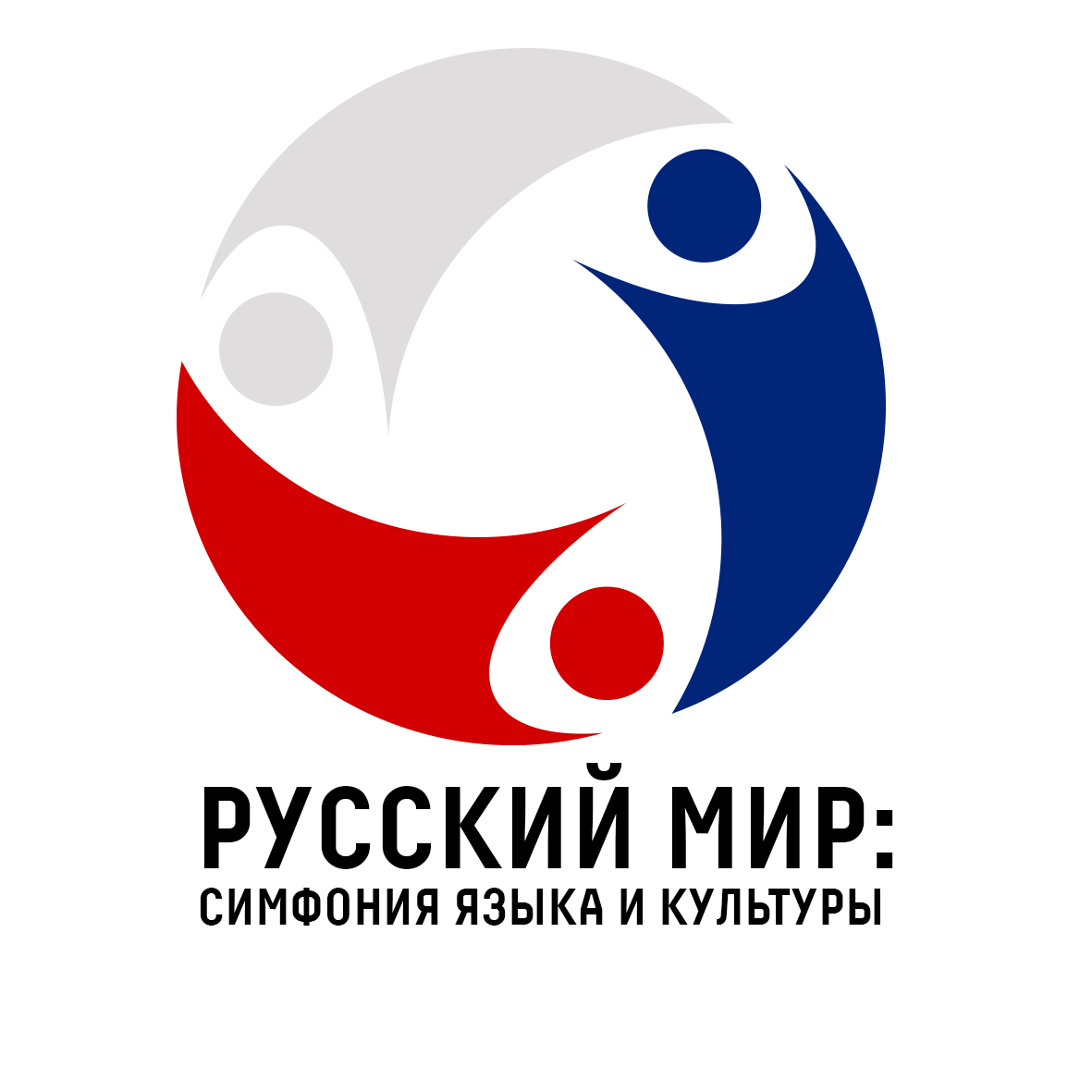 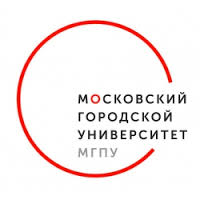 ЗАЯВКА на участие в Олимпиаде   «Русский мир: симфония языка и культуры»Для участия в Олимпиаде необходимо зарегистрироваться до «1» февраля 2017 г и направить заявку и выполненные задания отборочного (заочного) этапа до «15» февраля на электронную почту: interlab@mgpu.ru, olymp@mgpu.ruИмяФамилияДата рожденияСтрана проживанияНазвание учебного заведенияКонтактный телефонЭлектронный адрес